 U14 – WB p. 53 oef. 6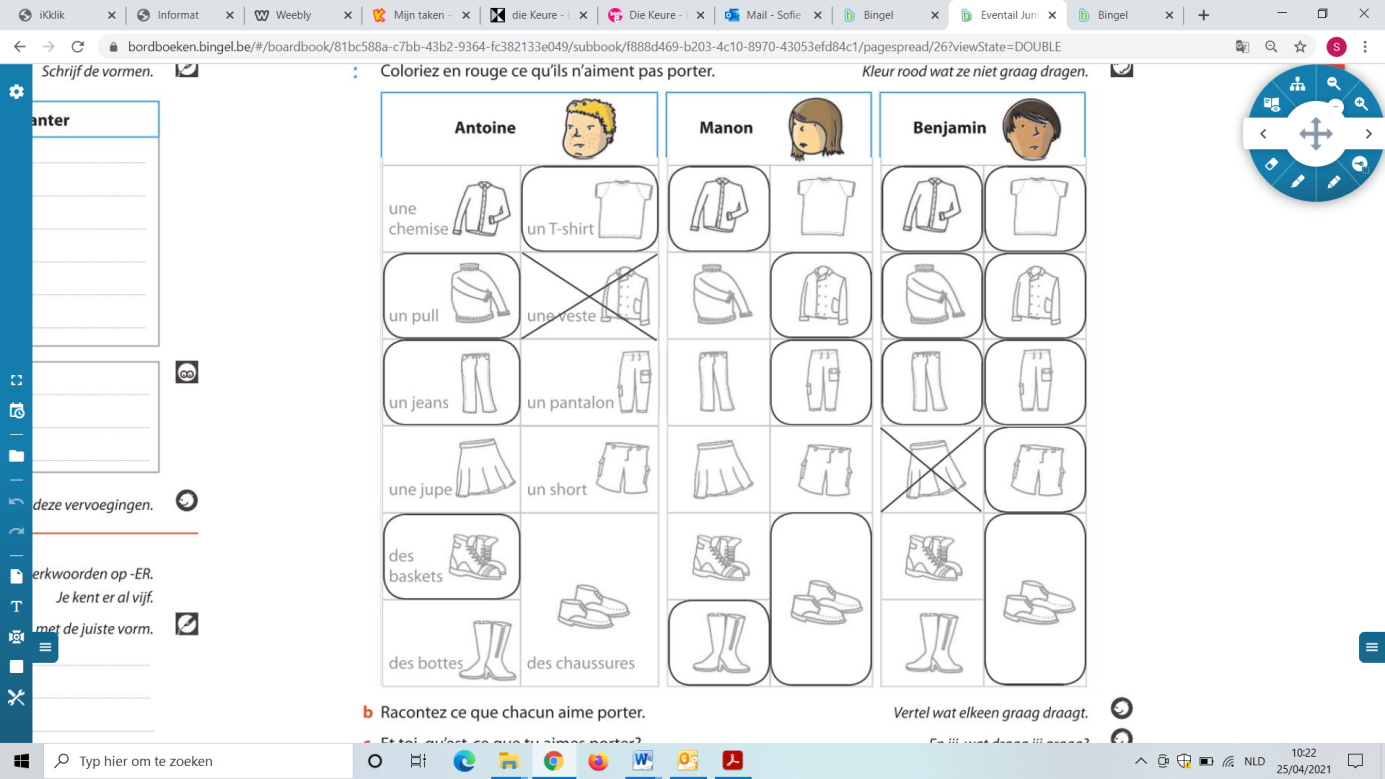 